            
Администрация  муниципального образования Южно-Одоевское Одоевского района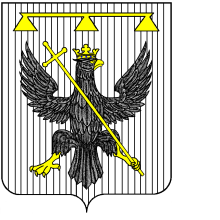 ПОСТАНОВЛЕНИЕот  13.04.2015 г.                                             п. Стрелецкий                                                   № 29«Об ежегодной актуализации Схем водоснабжения  и водоотведения на территории муниципального образования Южно-Одоевское Одоевского района на 2015 год»   В соответствии с частью 2 статьи 11 Федерального закона от 02.03.2007 № 25-ФЗ «О муниципальной службе в Российской Федерации», на основании Устава муниципального образования  Южно-Одоевское Одоевского района, администрация муниципального образования Южно-Одоевское Одоевского района ПОСТАНОВЛЯЕТ:1. Провести ежегодную актуализацию Схем водоснабжения и водоотведения муниципального образования Южно - Одоевское Одоевского района на 2015 год.2. Обнародовать данное постановление, разместив его в информационно-коммуникационной сети «Интернет» на официальном сайте муниципального образования Южно-Одоевское Одоевского района www.odoevsk.ru.          3. Контроль за исполнением настоящего постановления оставляю за собой.4.   Постановление вступает в силу со дня обнародования.Глава администрациимуниципального образованияЮжно-Одоевское Одоевского района                                                               И.А. Думчев